Str. Eroii Sanitari, nr. 6-8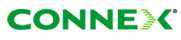 Curtea facultatii de MedicinaCladire bazin de înot, catedra de Educatia FizicaIata si al doilea microcell Connex destinat acoperirii în mod dedicat a Spitalului Municipal (nici nu trebuie sa mai precizez ca îi manânca inddo pe cei de la Orange acolo), site care mi-a dat mari batai de cap prin 2006, când nu aveam nici o idee de unde poate fi ; asta pâna când am iesit, din intâmplare, pe unul din balcoanele spitalului, si am avut marea revelatie : în sfârsit descoperisem unde îsi ascundea Orange BI_0095-ul, si acest al doilea Microcell Connex.Fixatiile MW-ul Ericsson de 0.3 par extrem de noi, asa ca nu stiu exact de ce, si unde o merge MW-ul (ma gândeam ca spre site-ul din spatele Casei Radio - ID 2005, dar nu prea pare), sau poate daca o fi ceva privat (daca site-ul acesta e bagat direct pe FO). Anyway… Legat de antena, ca si pentru celalt site avem de-a face cu un Kathrein Dualband (poate un 742 226 : XXPol A-Panel 806-960/1710-2170 65°/60° 12/14dBi 0°/0°T).Legat de RBS-uri, nu le-am putut vedea unde sunt (dar nici nu am înconjurat cum trebuie pe acolo prin jurul antenei), dar sunt totusi capacitate mare (a avut si 8 TRX-uri pe vremuri), asa ca as zice ca mai degraba avem un RBS macro, si nu micro-uri (gen 2301 & co, chiar daca cu doua RBS-uri 2308 ai ajunge tot la maxim 8 TRX-uri).BCCHAfiseazaLACCIDTRXDiverse60Spitalul Municipal11142308015H3, H24, H44, H58, H602Ter  |  MB 2RAM 111 dBm